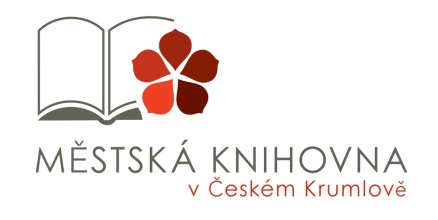 1. MĚSTSKÁ KNIHOVNA V ČESKÉM KRUMLOVĚ (dále jen „nájemce“)Se sídlem: Horní 155, 381 01 Český Krumlov – Vnitřní MěstoZastoupená: Mgr. Martin Nechvíle, ředitelIČO: 00070564DIČ: CZ00070564Bankovní spojení: Komerční banka, a.s.Číslo účtu: 6236241/01002. ORGANIZACE (dále jen „podnájemce“)Název: Fourth Culture, LLCSe sídlem: 3614 Childress Avenue, 63109 St. Louis, MO, United Status of AmericaZastoupená: Dr. Scott Handleyuzavírají níže uvedeného dne tutoSMLOUVU O PODNÁJMU PROSTOR PRELATURY A POSKYTNUTÍ DALŠÍCH SLUŽEBČíslo: 2024/VOT/03aI. Nájemce má na základě smlouvy o výpůjčce uzavřené s majitelem nemovitosti, Městem Český Krumlov, v užívání objekt č. p. 155 (objekt obč. vybavenosti, nemovitá kulturní památka) na st. p. č. 212 v k. ú. a obci Český Krumlov, části obce Vnitřní Město. Nájemce je oprávněn dát předmět výpůjčky, nebo jeho část do krátkodobého podnájmu dalším osobám k účelům, které jsou shodné se sjednaným účelem výpůjčky.II. Nájemce podnajímá prostory Prelatury, Horní 155 v Českém Krumlově na dobu určitou, v rozsahu, termínu a za podmínek stanovených touto smlouvou. Zároveň poskytuje služby spojené s podnájmem předmětných prostor dle další specifikace.III. Akce: Workshop on Phylogenomics (WOPHG)Termín: 21. 1. – 2. 2. 2024IV. Prostory: Prokyšův sál a Gotický sál a příslušenstvíV. Kalkulace podnájmu prostor a služeb spojených s podnájmem prostor:Pronájmy prostor:	WOPHG Prokyšův a Gotický sál, 21. 1. – 2. 2. 2024Počet hodin: 54Celkem: 116 600 KčMimořádná sleva: 37%Celkem: -43 142 Kč			Celkem pronájmy prostor: 73 458 KčOstatní služby:	Produkční dohled a úklid WOGPočet hodin: 63Celkem: 14 490 KčPříprava  a úklid WOGCelkem: 1 400 KčCelkem: 89 348 KčVI. Případné změny oproti sjednanému rozsahu podnájmu a služeb jsou vyznačeny do Realizačního listu, který se stává nedílnou součástí této smlouvy. Tento realizační list musí být potvrzen zástupcem obou smluvních stran. Na základě Realizačního listu bude vzniklý rozdíl v ceně připočten k sjednané ceně dle bodu V., podnájemce se zavazuje tento rozdíl uhradit v plné výši.VII.  Podnájemce se zavazuje uhradit za podnájem a služby částku dle bodu V.VIII. Sjednaný způsob platby:Převodem na základě vystavené faktury se splatností 14 dní od vystavení.V případě prodlení se zaplacením ceny dle předchozích bodů zaplatí objednatel penále ve výši 0,1 % z dlužné  částky za každý den prodlení.  IX. Nájemce se zavazuje:1. Zaručit podnájemci nerušený podnájem předmětných prostor tak, aby zde ve sjednané dny a hodiny nepůsobil jiný provozovatel akcí, či se nekonala jiná akce pořádaná nájemcem.2. Umožnit podnájemci technickou prohlídku prostor před akcí.3. Poskytnout podnájemci tyto služby, jejichž cena je již zahrnuta v ceně podnájmu: dodávku elektrické energie, vody a teplé vody, vytápění prostor.4. Zajistit podnájemci za úplatu povinný produkční dohled.X. Podnájemce se zavazuje:1. Dodržovat při užívání prostor podmínky stanovené Odborem územního rozvoje, investic a památkové péče Městského úřadu Český Krumlov ze dne 25. 8. 2005, jelikož celá budova je nemovitou kulturní památkou (Ústřední seznam kulturních památek ČR, rejstříkové číslo 40286/3-1175) s velmi cennou výzdobou.1.1. Prostory nemohou být trvale využívány jako restaurační či podobné zařízení, ve kterém dochází k nežádoucím klimatickým změnám (vlhkostní změny, výpary z jídel, kouření apod.) a k radikálnímu zvýšení pravděpodobnosti mechanických poškození v důsledku pohybu hostů, obsluhy a vybavení.1.2. Možné jsou příležitostné kulturní, vzdělávací (komorní hudební produkce, přednášky, semináře) či kultivivané společenské akce (recepce, rauty). U těchto akcí je třeba v interiéru sálu vyloučit kouření a nutné vybavení musí být umisťováno tak, aby se minimalizovala možnost poškození maleb.1.3. Dlouhodobě lze prostory využívat jako výstavní sály, případně jinak, za předpokladu, že budou vyloučeny již uvedené vlivy způsobující klimatické změny a minimalizovány možnosti mechanického poškození maleb.2. V případě, že podnájemce nevyužije personál nájemce, zajistit na vlastní náklad provozní personál vlastní. To se nevztahuje na produkční dohled, který nájemce za úplatu zajistí vždy.3. Obstarat na svůj náklad plakáty informující o místu, termínu a čase pořádané akce.4. V případě, že prodej vstupenek není předmětem této smlouvy, zajistí na svůj náklad prodej vstupenek.5. Dodržovat bezpečnostní a protipožární předpisy, se kterými byl seznámen, a seznámit s nimi vlastní personál a vyžadovat jejich dodržování.6. Po skončení podnájmu předat nájemci prostory a věci ve stavu, v jakém je převzal s přihlédnutím k obvyklému opotřebení.7. Uhradit nájemci případnou škodu vzniklou zaviněným porušením povinností vyplývajících z této smlouvy.XI. Nájemce má právo odstoupit od této smlouvy, pokud podnájemce, eventuálně osoby, které podnájemce pro splnění účelu této smlouvy použije, závažně nebo opětovně poruší bezpečnostní nebo protipožární předpisy, se kterými byl podnájemce seznámen. Všechny části této smlouvy, tj. smlouva o podnájmu prostor, smlouva o poskytování ostatních služeb a půjčovné jsou na sobě vzájemně závislé tak, že pokud z jakýchkoliv důvodů skončí platnost smlouvy o podnájmu prostor, končí platnost i smluv na ni navazujících.XII. Podnájemce má právo odstoupit od této smlouvy pouze v odůvodnitelných případech, například náhlá nemoc či živelní katastrofa. Při bezdůvodném vypovězení smlouvy jeden měsíc před akcí uhradí podnájemce 30% smluvní částky, 14 dní před akcí uhradí 50% smluvní částky, 7 a méně dní před akcí pak 100% smluvní částky.XIII. Podnájemní poměr skončí vedle doby stanovené v čl. III. této smlouvy též dnem, kterým skončí nájemní poměr mezi majitelem nemovitostí a nájemcem, pokud tento důvod skončení podnájmu nastane dříve, než dle bodu III. této smlouvy.XIV. Obě smluvní strany shodně prohlašují, že po přečtení s obsahem této smlouvy bez výhrad souhlasí, že byla sepsána na základě pravdivých údajů a jejich svobodné vůle, že nebyla sjednána v tísni, ani za nápadně jednostranně nevýhodných podmínek a na důkaz toho připojují své podpisy. Tato smlouva je sepsána ve dvou vyhotoveních po jednom pro každou ze smluvních stran.  Platnosti a účinnosti nabývá smlouva dnem podpisu obou stran.XV. Obě smluvní strany souhlasí s tím, že bude-li naplněna zákonná povinnost zveřejnění této smlouvy v elektronickém registru smluv podle zákona č. 340/2015 Sb., o registru smluv v platném znění, nájemce tuto smlouvu v plném rozsahu, včetně všech dat a údajů, zveřejní v elektronickém registru smluv.V Českém Krumlově dne 16. 1. 2024…………………………………………….					……………………..Městská knihovna v Českém Krumlově					Fourth Culture, LLCnájemce									podnájemce